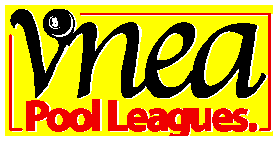 OHIO VENDING SUMMER LEAGUESARE NOW FORMINGTHERE WILL BE A MEETING AT THE FOLLOWING PLACE, DATE AND TIMEPLACE:  OFF SHORE1407 COLORADO, LORAIN DATE: MAY 23RDTIME: 7PMTHIS WILL BE A 4 PLAYER TEAM  VNEA RULESPLEASE HAVE A CAPTAIN PRESENT AT THE MEETING FOR MORE INFORMATION CONTACTTERESA HAMMERSMITH AT 440-366-9529 EXT 210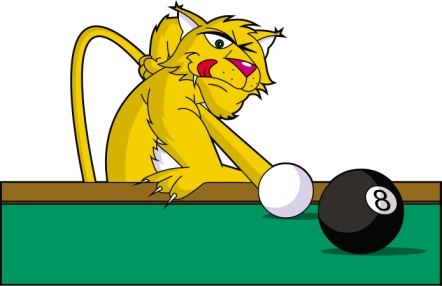 